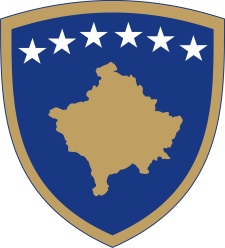 Republika e KosovësRepublika Kosova - Republic of KosovoQeveria - Vlada - Government                             Br. 01/140              Datum: 05. 04. 2017Vlada Republike Kosova je na osnovu  člana  92 stav 4. i člana  93 stav  (4) Ustava Republike Kosovo, na osnovu člana 4 Pravilnika br. 02/2011 o oblastima administrativnih odgovornosti Kancelarije Premijera i ministarstava, izmenjenog i dopunjenog  Pravilnikom br. 07/2011, i člana  19 Pravilnika o radu Vlade Republike Kosova  br. 09/2011, na sednici održanoj 05. aprila  2017 godine, je donela:O D L U K UUsvojeni su zapisnici i transripti sa 135 i 136 sednice Vlade  Odluka stupa na snagu danom potpisivanja.Isa MUSTAFA           _________________                                                                                                                         Premijer Republike Kosovo  Dostavlja se: zamenicima Premijera svim ministarstvima  (ministrima )Generalnom sekretaru KPR-a  		Arhivi VladeRepublika e KosovësRepublika Kosova - Republic of KosovoQeveria - Vlada - Government                Br. 02/140              Datum: 05. 04. 2017Vlada Republike Kosovo je, u skladu sa članom 92. stav 4. i članom 93 stav (4) Ustava Republike Kosova, na osnovu člana 4. Pravilnika br. 02/2011 za oblasti administrativnih odgovornosti Kancelarije premijera i ministarstava, izmenjenog Pravilnikom br. 07/2011 i člana 19. Poslovnika o radu Vlade Republike Kosova br. 09/2011, na sednici održanoj 05. aprila 2017. godine, donela sledeču:O D L U K U Odobren je Pravilnik o institucionalnim mehanizmima za zaštitu od diskriminacije u Vladi i opštinama.   Obavezuje se Kancelarija Premijera i druge nadležne institucije za sprovođenje Pravilnika iz tačke 1. ove odluke.  Odluka stupa na snagu danom potpisivanja..Isa MUSTAFA_________________                                                                                                                             Premijer Republike Kosovo  Dostavlja se: zamenicima Premijera svim ministarstvima  (ministrima )Generalnom sekretaru KPR-a  Arhivi VladeRepublika e KosovësRepublika Kosova - Republic of KosovoQeveria - Vlada - Government                              Br. 03/140              Datum: 05. 04. 2017Vlada Republike Kosova je na osnovu  člana  92 stav 4. i člana  93 stav  (4) Ustava Republike Kosovo, na osnovu člana 4 Pravilnika br. 02/2011 o oblastima administrativnih odgovornosti Kancelarije Premijera i ministarstava, izmenjenog i dopunjenog  Pravilnikom br. 07/2011, i člana  19 Pravilnika o radu Vlade Republike Kosova  br. 09/2011, na sednici održanoj 05. aprila  2017 godine, je donela:O D L U K UOdobren je Pravilnik o unutrašnjoj organizaciji i sistematizaciji radnih mesta Fonda za zdravstveno osiguranje.   Obavezuje se Ministarstvo zdravlja i druge odgovorne institucije za sprovođenje Pravilnika iz tačke 1. ove odluke.  Odluka stupa na snagu danom potpisivanja.Isa MUSTAFA        _________________                                                                                                                                 Premijer Republike Kosovo  Dostavlja se: zamenicima Premijera svim ministarstvima  (ministrima )Generalnom sekretaru KPR-a  Arhivi VladeRepublika e KosovësRepublika Kosova - Republic of KosovoQeveria - Vlada - Government                              Br. 04/140              Datum: 05. 04. 2017Vlada Republike Kosova je na osnovu  člana  92 stav 4. i člana  93 stav  (4) Ustava Republike Kosovo,  na osnovu člana 4 Pravilnika br. 02/2011 o oblastima administrativnih odgovornosti Kancelarije Premijera i ministarstava, izmenjenog i dopunjenog  Pravilnikom br. 07/2011, i člana  19 Pravilnika o radu Vlade Republike Kosova  br. 09/2011, na sednici održanoj 05. aprila  2017 godine, je donela:O D L U K UOdobreno je Administrativno uputsvo za izmenu i dopunu  administrativnog uputstva o posebnim merama za registraciju zajedničkih nekretnina u ime oba supružnika.   Obavezuje se Kancelarija Premijera i druge odgovorne institucije za implementaciju uputsve iz tačke 1. ove odluke.  Odluka stupa na snagu danom potpisivanja.Isa MUSTAFA        _________________                                                                                                                                 Premijer Republike Kosovo  Dostavlja se: zamenicima Premijera svim ministarstvima  (ministrima )Generalnom sekretaru KPR-a  Arhivi VladeRepublika e KosovësRepublika Kosova - Republic of KosovoQeveria - Vlada - Government                              Br. 05/140              Datum: 05. 04. 2017Vlada Republike Kosova je na osnovu člana 92. stav 4. i člana 93 stav (4) Ustava Republike Kosova, na osnovu člana 4. Pravilnika br. 02/2011 o oblastima administrativnih odgovornosti Kancelarije premijera i ministarstava, izmenjenog i dopunjenog Pravilnikom br. 07/2011 i člana 19. Poslovnika o radu Vlade Republike Kosova br. 09/2011, na sednici održanoj 05. aprila 2017, donela sledeću:O D L U K UVlada Republike Kosova za članove Upravnog odbora Agencije za hranu i veterinarstvo, imenuje:   1.1. Shćipe Dema, Ministarstvo poljoprivrede, šumarstva i ruralnog razvoja, član; 1.2. Iusuf Cikaći,Ministarstvo poljoprivrede, šumarstva i ruralnog razvoja, član;                                1.3 Parim Bajrami, Privredna komora Kosova, član;                                                                     1.4 Tahire Maljoku - Djerdji, Ministarstvo zdravlja, član;                                                           1.5 Selvete Krasnići, Ministarstvo zdravlja, član; 1.6 Seljatin Kačaniku, Udruženje potrošača, član;                                                                          1.7 Valjdet Gjinovci, Agencija za hranu i veterinu, član.                                                  2. Mandat imenovanih iz tačke 1. ove odluke traje 3 (tri) godine.  3. Obavezuje se Kancelarija Premijera i druge ovlašćene institucije na sprovođenje ove odluke. 4. Odluka stupa na snagu danom potpisivanja.                                                                  Isa MUSTAFA_________________                                                                                                                                  Premijer Republike Kosovo  Dostavlja se: zamenicima Premijera svim ministarstvima  (ministrima )Generalnom sekretaru KPR-a  Arhivi VladeRepublika e KosovësRepublika Kosova - Republic of KosovoQeveria - Vlada - Government                              Br. 06/140              Datum: 05. 04. 2017Vlada Republike Kosova je na osnovu člana 92. stav 4. i člana 93 stav (4) Ustava Republike Kosova, na osnovu člana 4. Pravilnika br. 02/2011 o oblastima administrativnih odgovornosti Kancelarije premijera i ministarstava, izmenjenog i dopunjenog Pravilnikom br. 07/2011 i člana 19. Poslovnika o radu Vlade Republike Kosova br. 09/2011, na sednici održanoj 05. aprila 2017, donela sledeću:O D L U K UVlada Republike Kosovo za člana Naučnog veća Agencije za hranu i veterinarstvo, imenuje:   Nasera Ramadanija, Nacionalni institut za javno zdravlje Kosova, član;Betim Bresilla, Poljoprivredni institut Kosova, član;   Dilaver Saljihi, Fakultet prehrambene tehnologije, član;      Arben Mehmeti Poljoprivredni fakultet i veterina, član;   Hajrip Mehmeti Poljoprivredni fakultet i veterina, članMandat imenovanih iz tačke 1. ove odluke traje 3 (tri) godine.  Obavezuje se Kancelarija Premijera i druge ovlašćene institucije na sprovođenje    ove odluke.  Odluka stupa na snagu danom potpisivanja.                                                                  Isa MUSTAFA_________________                                                                                                                                  Premijer Republike Kosovo  Dostavlja se: zamenicima Premijera svim ministarstvima  (ministrima )Generalnom sekretaru KPR-a  Arhivi VladeRepublika e KosovësRepublika Kosova - Republic of KosovoQeveria - Vlada - Government                              Br. 07/140              Datum: 05. 04. 2017Vlada Republike Kosova je na osnovu  člana  92 stav 4. i člana  93 stav  (4) Ustava Republike Kosovo,  u skladu sa članom 12 Zakona br.05/L-125 o budžetu Republike Kosovo za 2017 godinu, na osnovu člana 4 Pravilnika br. 02/2011 o oblastima administrativnih odgovornosti Kancelarije Premijera i ministarstava, izmenjenog i dopunjenog  Pravilnikom br. 07/2011, i člana  19 Pravilnika o radu Vlade Republike Kosova  br. 09/2011, na sednici održanoj 05. aprila  2017 godine, je donela:O D L U K UO usvajanju programa o zajednicama Član 1Cilj Cilj Programa o zajednicama je utvrđivanje kriterijuma i postupka za dodelu subvencija i transfera iz budžeta koji je odvojen za Kancelariju za pitanje zajednica pri Kancelariji premijera (u daljem tekstu: Program), sa ciljem podržavanja i promovisanja svih zajednica u Republici Kosovo.Član 2Delokrug 1. Program se sprovodi od strane Kancelarije za pitanje zajednica (KPZ) u Kancelariji premijera i od strane svih fizičkih i pravnih lica koji su eventualni korisnici subvencija ili transfera.2. Budžet koji je dodeljen za KPZ u Kancelariji premijera, kategorija subvencija i transfera (u daljem tekstu: subvencije) se koristi u skladu sa ovim Programom.Član 3Principi 1. Tokom procesa podele subvencija, trebaju se ispoštovati sledeći principi:1.1. Sloboda učešća za konkurisanje;1.2. Ne-diskriminacija i ravnopravno tretiranje;1.3. Transparentnost procedura donošenja odluka, pružajući svim podnosiocima zahteva zahtevane podatke;1.4. usklađenost sa objektivima subvencionisanja, sa efikasnošću korišćenja izvora na osnovu sistema konkurisanja i kriterijuma, koji omogućavaju procenjivanje zahteva ili nacrta projekata i tehničkih finansijskih specifikacija za odabiranje i distribuciju subvencija;1.5. nepristrasnost razmatranja donošenja odluka i sprečavanje sukoba interesa;1.6. Isključivanje preklapanja koji podrazumeva sprečavanje finansiranja istog korisnika na više od jednog dobijanja, tokom jedne godine.Član 4POZIV ZA PREDLOGE ZA NEVLADINE ORGANIZACIJE 1. KPZ svake godine objavljuje poziv sa predlozima sa ciljem finansijskog podržavanja Nevladinih organizacija, (u daljem tekst NVO) koje se bave zaštitom, unapređenjem i promovisanjem prava Zajednica u Republici Kosovo. 2. Poziv sa predlozima se objavljuje jednom godišnje u veb stranici KPZ-a, u elektronskim i štampanim medijima, i pravo apliciranja imaju sve NVO koje su registrovane kod nadležnog organa u Republici Kosovo, koje ispunjavaju sve uslove za apliciranje, koji su određeni od strane KPZ-a, u skladu sa ovim Programom.3. popunjene obrasce za apliciranje NVO-i dostavljaju kod KPZ u štampanom ili elektronskom obliku, na jednom od službenih jezika, u roku od petnaest (15) dana nakon objavljivanja poziva za predloge projekta. Član 5Uslovi za apliciranje NVO-aNVO-i koji apliciraju na poziv za podnošenje predloga koji je objavljen od strane KPZ, prilikom apliciranja treba da ispune sledeće uslove i kriterijume:Uverenje o registraciji kod nadležnog organa u Republici Kosovo;Uverenje o fiskalnom broju važeća lična karta rukovodioca NVO ili ovlašćenog lica, izdatu od strane nadležnog organa u Republici Kosovo; izveštaj iz bankovnog računa NVO o poslednjih šest (6) mjeseci;  kao i dokumenti ili dokazi drugih izvora finansiranja / podrške drugih donatora, u skladu sa KPZ zahtev.Član 6Komisija za razmatranje aplikacija NVO-a1. Generalni sekretar Kancelarije Premijera odlukom formira Komisiju za razmatranje aplikacija NVO-a (u daljem tekstu: Komisija) koje apliciraju za dobijanje subvencija od strane KPZ-a.2. gore pomenuta Komisija se sastoji od pet (5) člana. Član 7Obaveze i odgovornosti Komisije 1. Komisija ima za obavezu da razvije sve procedure za razmatranje i procenjivanje aplikacija koja su podnesena od strane NVO-a, i da vrši odabiranje NVO-a korisnica, koja su ispunila određene uslove i kriterijume.2. komisija u roku od trideset (30) dana obavlja sve procedure razmatranja, procenjivanja i odabiranja NVO-a korisnika.3. nakon odabiranja NVO-a korisnika, komisija u roku od tri (3) dana obaveštava KPZ o listi NVO korisnika.4. Komisija o svom radu izveštava Generalnom sekretaru Kancelarije premijera.Član 8Kriterijumi za odabiranje NVO-a korisnika prilikom razmatranja, procenjivanja i odabiranja NVO-a korisnika, Komisija treba da uzima u obzir sledeće kriterijume:1.1.Ispunjavanje opštih uslova I kriterijuma od strane NVO prilikom konkurisanja 1.2 iskustvo i kapacitete NVO-a u sprovođenju prethodnih projekata;1.3 očekivanje i cenu.Član 9Objavljivanje NVO-a korisnika nakon završavanja procedura odabiranja, Komisija proglašava listu NVO-a korisnika, koju u roku od tri (3) dana dostavlja kod KPZ, sa ciljem informisanja i objavljivanja na zvaničnoj stranici KPZ. Član 10Procedura dodeljivanja sredstava kod NVO-a korisnica NVO-ima korisnicama sredstava nakon potpisivanja sporazuma sa KPZ-om će biti dodeljena finansijska sredstva za sprovođenje projekta u skladu sa ovim Programom. Dodeljivanje finansijskih sredstava se vrši nakon dostavljanja redovnih izveštaja prema zahtevu KPM-a, kao što se predviđa sporazumom. Član 11Nadgledanje sprovođenja projekata NVO-aPraćenje sprovođenja projekata se vrši od strane Odbora za praćenje, koja će biti osnovan odlukom generalnog sekretara Kancelarije premijera.  2. Odbor će se sastojati od tri (3) člana.  3. NVO-e korisnici projekta su dužni da podnesu narativni izveštaj u KPZ o napretku projekta, a 30 dana nakon završetka projekta su dužni da podnesu završni narativni izveštaj, finansijske izveštaje, I da pruže dokaze (fiskalni kupon i druge dokaza) da dokaže da je projekat realizovan po planu, i u potpunom skladu sa ovim programom.  4. NVO korisnik projekata, nakon podnošenja narativnog izveštaja u KPZ, narativnom izveštaju treba da prilože i sledeća dokumenta:4.1 važeću ličnu kartu rukovodioca NVO-e ili ovlašćenog lica, izdatu od strane nadležnog organa u Republici Kosovo; 4.2 Detaljan opis projekta;  4.3 Originalne račune sa fiskalnim brojem; 4.4 plaćanja preko jedne od banaka licenciranih u Republici Kosovo; 4.5 Eventualne sporazume koje je potpisala sa nekom drugom organizacijom za implementaciju projekta 4.6 i druga dokumenta prema potrebi i zahtevima KPZ. 5. Ako korisnik NVO se ne pridržava gore navedenih zahteva, potpisani sporazum će biti poništen i biće preduzete odgovarajuće pravne mere za zloupotrebe javnog novca i loše upravljanje, a u skladu sa važećim propisima zahtevaće se vračenje sredstava koje je NVO dobila u cilju realizacije projekta.Član 12FOND ZA PODRŽAVANJE MEDIJA ZAJEDNICA 1. KPZ objavljuje konkurs za apliciranje, sa ciljem finansijske podrške medija koja se bave zaštitom i promovisanjem prava zajednica u Republici Kosovo. 2. Javni konkurs se objavljuje jednom godišnje na veb stranici KPZ-a, u elektronskim i štampanim medijima, i pravo na apliciranje imaju svi mediji zajednica, koji ispunjavaju uslove za apliciranje, koji su određeni od strane KPZ-a, u skladu sa ovim Programom. 3. Mediji za zajednice dostavljaju popunjene formulare KPZ-u, u štampanom ili elektronskom obliku, u jednom od službenih jezika u roku od petnaest (15) dana nakon dana objavljivanja javnog konkursa. Član 13Uslovi za apliciranje 1. Mediji koji apliciraju na javnom konkursu, treba da ispune sledeće uslove:obrazac za prijavu koji se može podići na sajtu KPZ Potvrdu o registraciji medija u nadležnom organu u Republici Kosovo; 1.10 Dozvolu za rad u oblasti medijskih audio-vizuelnih usluga, izdatu od strane nadležnog organa u Republici Kosovo; 1.11 Uverenje o fiskalnom broju; 1.12 Važeću ličnu kartu rukovodioca medija ili ovlašćenog lica, izdatu od strane nadležnog organa u Republici Kosovo; 1.13 Izveštaj medija o njenom bankovnom računu u poslenjih šesto meseci  ;  kao i dokumenti ili dokazi drugih izvora finansiranja/podrške drugih donatora, u skladu sa KPZ zahtev.Član 14Komisija za razmatranje aplikacija 1. generalni sekretar Kancelarije premijera odlukom osniva Komisiju za razmatranje aplikacija medija za zajednice.2. Komisija iz stava 1. ovog člana se sastoji od pet (5) člana.3. Komisija o svom radu izveštava Generalnom sekretaru Kancelarije premijera.Član 15Obaveze i odgovornosti Komisije 1. Komisija ima obavezu odvijanje svih procedura za razmatranje i procenjivanje aplikacija dostavljanih od strane Medija, vrši odabiranje Medija korisnica koja su ispunila uslove i utvrđene kriterijume sa ovim Programom.2. Komisija u roku od trideset (30) dana vrši sve procedure razmatranja, procenjivanja i odabiranja Medija korisnica.3. Nakon završetka procedura odabiranja, Komisija u roku od tri (3) dana obaveštava KPZ o listi Medija korisnika.Član 16Kriterijumi za odabiranje Medija korisnica 1. Komisija prilikom razmatranja, procene i izbora Medija korisnica, treba da ima u vidu sledeće kriterijume:1.1 iskustvo i kapacitete Medija u  sprovođenju prethodnih projekata;1.2 predvidljivost i cenu. Član 17Objavljivanje Medija korisnica Nakon završetka procedura izbora, Komisija objavljuje listu Medija korisnica, koju dostavlja kod KPZ-a u cilju obaveštenja i objavljivanja na zvaničnoj veb strani Kancelarije. Član 18		Procedura dodeljivanja sredstava kod Medija korisnica Medijima korisnicima, nakon potpisivanja sporazuma sa KPZ-om, će se dodeliti finansijska sredstva za sprovođenje projekta nakon dostavljanja redovnih izveštaja prema zahtevu KPZ-a, kao što je predviđeno sporazumom. Član 19Nadgledanje sprovođenja projekata Praćenje sprovođenja projekata vrši Odbor za praćenje, koja se osniva odlukom generalnog sekretara Kancelarije premijera.  Odbor se sastoji od tri (3) člana.  Mediji korisnici projekti su dužni da podnesu narativni izveštaj u KPZ o napretku projekta, a 30 dana nakon završetka projekta su dužni da podnesu završni narativni izveštaj, finansijske izveštaje, i pruže dokaze (fiskalni kupon i drugi dokazi) koji pokazuju da se projekat realizuje po planu, i u potpunom skladu sa ovim programom..Mediji korisnici projekata, nakon podnošenja narativnog izveštaja u KPZ, treba da prilože I sledeća dokumenta:4.1 važeću ličnu kartu rukovodioca medijia ili ovlašćenog lica, izdatu od strane nadležnog organa u Republici Kosovo; 4.2 detaljan opis projekta; 4.3 originalnu fakturu sa fiskalnim brojem; 4.4 plaćanja izvršena preko jedne od banaka licenciranih u Republici Kosovo; 4.5 Eventualne sporazume koje je potpisala sa bilo kojim drugim medijem za implementaciju projekta 4.6 i druge potrebne dokumentacije kao što je zahtevano od KPZ.Ako medij korisnik se ne pridržava  gore navedenih zahteva, potpisani sporazum će biti poništen i biće preduzete odgovarajuće pravne mere za zloupotrebu javnog novca i loše upravljanje, u skladu sa važećim zakonima, I tražiće se vračenje sredstava koja su korisnici NVO dobili u cilju realizacije projekta.Član 20dodeljivanje subvencija i grantova za pravna i fizička lica 1. KPZ dodeljuje subvencije za fizička i pravna lica u cilju realizovanja zahteva i projekata.2. Generalni Sekretar Kancelarije Premijera, na predlog KPZ-a formira Komisiju za razmatranje zahteva i projekata za dodelu subvencija i grantova za pravna i fizička lica.3. Komisija se sastoji od tri (3) člana.4. Komisija razmatra sve zahteve od strane fizičkih i pravnih lica, koji podnose zahtev kod KPZ-a za dobijanje subvencija.5. Komisija o svom radu izveštava Generalnom sekretaru Kancelarije premijera. Član 21Kriterijumi za apliciranje fizičkih lica 1. Sva fizička lica koja apliciraju za dobijanje subvencija kod KPZ-a, treba da ispune sledeće uslove i kriterijume:1.1 Da budu državljani Republike Kosovo;Da imaju validan identifikacioni dokumenat Republike Kosovo;Kopiju bankarskog računa u nekoj od banaka na Kosovu; Obrazloženje zahteva za dobijanje subvencije ili granta;druga dodatna dokumenta koja dokazuju druge potrebe za dobijanje granta ili subvencije.Kao i ostale uslove ili kriterijume koji se zahtevaju od strane KPZ-a.Član 22Kriterijumi za apliciranje pravnih lica 1. Sva pravna lica koja se prijavljuju za dobijanje subvencije ili grantova u KPZ, treba da ispune sledeće uslove i kriterijume: 1.1 Da budu registrovani u nadležnom organu prema važećem zakonodavstvu;Kopija identifikacionog dokumenta ovlašćenog lica koji predstavlja pravno lice;Kopiju bankarskog računa u nekoj od banaka na Kosovu;Obrazloženje zahteva za dobijanje  subvencije ili granta;Dokaz drugih izvora finansiranja/podrška od drugih donatora;Validan sertifikat sa fiskalnim brojem;Kao i uslove ili druge kriterijume koji se zahtevaju od strane KPZ-a.Član 23Obaveze i odgovornosti Komisije 1. Komisija ima obavezu odvijanje svih procedura za razmatranje i procenu aplikacija dostavljenih od strane pravnog ili fizičkog lica u KPZ. 2. Komisija se sastaje jednom na tri (3) meseca za procenu i razmatranje zahteva za dobijanje subvencija.Član 24Praćenje implementacije subvencija i transferaPraćenje subvencija i transfera se vrši od strane Odbora za praćenje, koja se osniva odlukom generalnog sekretara Kancelarije premijera.  2Odbor će se sastojati od tri (3) člana.  Fizička i pravna lica korisnici projekta su dužni da podnesu KPZ narativni izveštaj o napretku realizacije subvencija ili transfera, a 30 dana nakon relizacije subvencija ili transfera, dužni su da podnesu narativni završni izveštaj, finansijski izveštaj, i pruži dokaze (fiskalni kupon i druge dokaze) koji pokazuju da se subvencija ili prenos vrši prema planu, i u potpunom skladu sa ovim programom.  Ako se fizičko ili pravno lice korisnik ne pridržava gore navedenih zahteva, potpisani sporazum će biti poništen i biće preduzete odgovarajuće pravne mere za zloupotrebu javnog novca i loše upravljanje, a u skladu sa važećim propisima, zahtevaćese povraćaj sredstava koje  fizičko ili pravno lice dobilo.Neni 25Sporazum sa korisnikom1. KPZ potpisuje  pismeni sporazum sa korisnikom o subvenciji / transferu u roku od 30 dana od dana proglašenja korisnika.  2. Pisani sporazum treba da sadrži:  2.1 detalje o iznosu finansiranja, tajmingu za realizaciju projekta, praćenje implementacije i izveštavanje o realizaciji projekta; 2.2 Odredbe koje određuju što je svrha dobijanja subvencija;  2.3 Odredbe kojim se korisnik obavezuje da sredstva dobijena kroz subvencije provede kroz bankarske transakcije, I da te transakcije prijaviu vreme izveštavanja u KPZ; 2.4 Odredbe koje se odnose na slučajeve u kojima ugovor može biti raskinut i 2,5 odredbe kojima se reguliše povratak sredstava u slučaju praskidanja sporazuma otkazivanja.Član 26Revizija 1. jedinica za internu reviziju u Kancelariji premijera, prema službenoj dužnosti, vrši reviziju korisnika u vezi sa racionalnim korišćenjem finansijskih sredstava.2. jedinica za reviziju priprema izveštaj sa preporukama, u vezi sa nalazima revizije.3. revizija se vrši i od strane spoljnih revizora u skladu sa važećim zakonodavstvom.Član 27Sukob interesa 1. U slučaju da kod nekog od članova Komisije postoji sukob interesa prilikom dodeljivanja  subvencije, taj član se u tom slučaju menja i određuje drugi ad hoc član za procedure glasanja i odabiranja.2. Svi slučajevi sukoba interesa treba da se izbegavaju u skladu sa važećim zakonodavstvom.Član 28Izmena i dopuna Odluke Ova odluka se izmenjuje i dopunjuje prema potrebi, na predlog Kancelarije za pitanja Zajednica u Kancelariji premijera.Član 29Stupanje na snagu Odluka stupa na snagu n dan potpisivanja od strane Premijera Republike Kosovo.Isa MUSTAFA        _________________                                                                                                                                 Premijer Republike Kosovo  Dostavlja se: zamenicima Premijera svim ministarstvima  (ministrima )Generalnom sekretaru KPR-a  Arhivi VladeRepublika e KosovësRepublika Kosova - Republic of KosovoQeveria - Vlada - Government                              Br. 08/140              Datum: 05. 04. 2017Vlada Republike Kosova je na osnovu  člana  92 stav 4. i člana  93 stav  (4) Ustava Republike Kosovo,  u skladu sa Zakonom br.03/L-149 o civilnoj službi Republike Kosovo i Uredbom br. 06/2010 o postupku za imenovanje na visokim rukovodečim pozicijama na osnovu člana 4 Pravilnika br. 02/2011 o oblastima administrativnih odgovornosti Kancelarije Premijera i ministarstava, izmenjenog i dopunjenog  Pravilnikom br. 07/2011, i člana  19 Pravilnika o radu Vlade Republike Kosova  br. 09/2011, na sednici održanoj 05. aprila  2017 godine, je donela:O D L U K UG. Drin Haraćia se postavlja za generalnog direktora Agencije Republike Kosovo za zapošljavanje, u okviru Ministarstva rada i socijalnog staranja.  Mandat imenovanih iz tačke 1. ove odluke traje tri (3) godine.  Imenovani iz tačke 1. ove odluke obavlja sve dužnosti i odgovornosti navedene u važečem zakonodavstvuObavezuje se Ministarstvo rada i socijalnog staranja za sprovođenje ove odluke.Odluka stupa na snagu danom potpisivanja.Isa MUSTAFA        _________________                                                                                                                                 Premijer Republike Kosovo  Dostavlja se: zamenicima Premijera svim ministarstvima  (ministrima )Generalnom sekretaru KPR-a  Arhivi VladeRepublika e KosovësRepublika Kosova - Republic of KosovoQeveria - Vlada - Government                              Br. 09/140              Datum: 05.04. 2017Vlada Republike Kosova je na osnovu  člana  92 stav 4. i člana  93 stav  (4) Ustava Republike Kosovo,  na osnovu člana 4 Pravilnika br. 02/2011 o oblastima administrativnih odgovornosti Kancelarije Premijera i ministarstava, izmenjenog i dopunjenog  Pravilnikom br. 07/2011, i člana  19 Pravilnika o radu Vlade Republike Kosova  br. 09/2011, na sednici održanoj 05. aprila  2017 godine, je donela:O D L U K UOdobren je koncept dokument za upravljanje otpadom u industriji za eksploataciju minerala. Obavezuje se Ministarstvo životne sredine i prostornog planiranja i druge odgovorne institucija na sprovođenje ove odluke, u skladu sa Poslovnikom o radu Vlade.  Odluka stupa na snagu danom potpisivanja.Isa MUSTAFA        _________________                                                                                                                                 Premijer Republike Kosovo  Dostavlja se: zamenicima Premijera svim ministarstvima  (ministrima )Generalnom sekretaru KPR-a  Arhivi VladeRepublika e KosovësRepublika Kosova - Republic of KosovoQeveria - Vlada - Government                              Br. 10/140              Datum: 05. 04. 2017Vlada Republike Kosova je na osnovu  člana  92 stav 4. i člana  93 stav  (4) Ustava Republike Kosovo,  na osnovu člana 4 Pravilnika br. 02/2011 o oblastima administrativnih odgovornosti Kancelarije Premijera i ministarstava, izmenjenog i dopunjenog  Pravilnikom br. 07/2011, i člana  19 Pravilnika o radu Vlade Republike Kosova  br. 09/2011, na sednici održanoj 05. aprila  2017 godine, je donela:O D L U K UOdobren je koncept dokument za regulisanje oblasti biocidnih proizvoda Obavezuje se Ministarstvo životne sredine i prostornog planiranja i druge odgovorne institucija na sprovođenje ove odluke, u skladu sa Poslovnikom o radu Vlade.  Odluka stupa na snagu danom potpisivanja.Isa MUSTAFA        _________________                                                                                                                                 Premijer Republike Kosovo  Dostavlja se: zamenicima Premijera svim ministarstvima  (ministrima )Generalnom sekretaru KPR-a  Arhivi VladeRepublika e KosovësRepublika Kosova - Republic of KosovoQeveria - Vlada - Government                            Br. 11/140              Datum: 05. 04. 2017Vlada Republike Kosova je na osnovu člana 92. stav 4. i člana 93 stav (4) Ustava Republike Kosova, člana 11, 44 i 45 Zakona br. 03/L-139 o eksproprijaciji nekretnina , sa izmenama i dopunama izvršenim Zakonom br. 03/L-205,  na osnovu člana 4. Pravilnika br. 02/2011 o oblastima administrativnih odgovornosti Kancelarije premijera i ministarstava, izmenjenog i dopunjenog Pravilnikom br. 07/2011 i člana 19. Poslovnika o radu Vlade Republike Kosova br. 09/2011, razmatrajući zahtev sa prot. Br. 588 dat 01.03.2017 , na sednici održanoj 05. aprila  2017 godine, donela:O D L U K UUsvaja se eksproprijacija za javni interes društvene imovine KBI „ Progres“ Prizren   koje su predmet realizacije projekta za izgradnju“ postrojenja za tretiranje otpadnih voda u vlašnju , katastarsko područje Vlašnje, prema tabeli , sastavnom delu  ove odluke. Sastavni deo ove odluke je akt evaluacije koji je izradila Kancelarija za procenu nepokretne Imovine / Ministarstvo finansija i tabele u prilogu ove odluke u kojima se određuje iznos naknade onim vlasnicima ili nosiocima  interesa, čija su imovinska prava ili zakonska prava pogođena procesom eksproprijacije, prema tabelama u 'propratnom dopisu  Akta procene "br.Protokola 294/17 od dat. 18.01.2017. u prilogu ove odlukeU roku od  5 (pet ) radnih dana od dana donošenja  ove odluke , Departman za eksproprijacije/MSPP dostavlja  odluku subjektu potražiocu i drugim licima  identifikovanim u tabelama utvrdjenim u tački 1 ove odlukeU roku od  10 (deset) radnih dana od dana usvajanja  ove Odluke, Departman za eksproprijacije/MSPP  ovu odluku objavljuje u Službenom listu Republike Kosova i u jednim novinama sa velikim  tiražom na Kosovu. Protiv ove odluke subjekti potražioci, bilo koje lice koje je vlasnik ili nosilac interesa na nekretninu ili vlasničkih prava, koji su pogođeni ovom odlukom, kao i svako zainteresovano lice koje  ima direktan legitiman i materijalni  interes na nekretninu, koja je predmet konačne odluke , bez obzira na to da li je ili nije identifikovano u tabelama u prilogu,  imaju pravo podneti žalbu u roku od  (30)  trideset kalendarskih  danu  nadležnom sudu, samo za osporavanje iznosa  naknade  utvrdjene ovom odlukom. U roku od 5(pet) kalandarskih dana od dana od predaje žalbe nadležnom sudu, podnosilac žalbe treba da  5 (pet) fizičkih  kopija žalbe preda u kancelariju državne advokature /ministartvo pravde i jedan primerak (1) žalbe u Kancelarijama odeljenja za eksproprijaciju. U roku od  (2)  dve godine od dana stupanja  na snagu ove odluke, opština Prizren će isplatiti celokupan iznos naknade za eksproprijaciju, utvrdjen u ovoj odluci.Ova odluka zajedno sa njenim tabelarnim i grafičkim delom predstavlja pravni osnov za upis u katastarske knjige na ime novih titulara, kao i tehničku podelu katastarskih parcela. Sa stupanjem na snagu ove odluke, katastarske kancelarije su obavezne da izvrše proceduralna i tehnička dejstva za njeno sprovođenje.Odluka stupa na snagu danom objavljivanja u Službenom listu Republike Kosova i u jednim novinama sa velikim  tiražom na Kosovu  Isa MUSTAFA           _________________                                                                                                                         Premijer Republike Kosovo  Dostavlja se: zamenicima Premijera svim ministarstvima  (ministrima )Generalnom sekretaru KPR-a  		Arhivi VladeRepublika e KosovësRepublika Kosova - Republic of KosovoQeveria - Vlada - Government                            Br. 12/140              Datum: 05. 04. 2017Vlada Republike Kosova je na osnovu člana 92. stav 4. i člana 93 stav (4) Ustava Republike Kosova, člana 4, 8 i 45 Zakona br. 03/L-139 o eksproprijaciji nekretnina , sa izmenama i dopunama izvršenim Zakonom br. 03/L-205,  na osnovu člana 4. Pravilnika br. 02/2011 o oblastima administrativnih odgovornosti Kancelarije premijera i ministarstava, izmenjenog i dopunjenog Pravilnikom br. 07/2011 i člana 19. Poslovnika o radu Vlade Republike Kosova br. 09/2011, razmatrajući zahtev sa prot. br. 221/4 dat 09.03.2017 , na sednici održanoj 05. aprila  2017 godine, donela::O D L U K UOdobreno je dalje razmatranje zahteva za eksproprijaciju za javni interes nepokretnosti vlasnika i nosilaca inters kojes u predmet izgradnje autoputa R6 Priština – Elez Han, odeljak C3, katastarska zona: Paldenice, Nekavce, Dimce i Elez Hani, opština Elez Han i katastarska zona: Kovačeca, Bobe, Gajre, Kačanik i Gjurgjedel opštine Kačanik, u skladu sa tabelama prepisanim iz evidencije nadležnih katastarskih podataka za nosioce nepokretne imovine, o njihovom položaj u okviru projekta od javnog interesa, kao i o njihovoj površini, koje tabele su sastavni dio ove odluke.Vrednost kompenzacije imovine će utvrditi Ministarstvo finansija, u skladu sa Zakonom br. 03/L-139 o eksproprijaciji nepokretne imovine, sa izmenama i dopunama izvršenim Zakonom br. 03/l-205 i Administrativnim uputstvom br. 02/2015 za odobrenju metoda i tehničkih kriterijuma za ocenjivanja koji će biti korišćena za izračunavanje visine naknade za nepokretnosti koje se ekspropriišu i štetu koja se odnosi na eksproprijaciju.  Za sprovođenje ove odluke dužno je Odeljenje za eksproprijaciji (MSPP), Ministarstvo za infrastrukturu i Ministarstvo finansija.Odluka stupa na snagu na dan njenog objavljivanja u Službenom listu Republike Kosovo iu novinama velikog tiraža  na KosovuIsa MUSTAFA           _________________                                                                                                                         Premijer Republike Kosovo  Dostavlja se: zamenicima Premijera svim ministarstvima  (ministrima )Generalnom sekretaru KPR-a  		Arhivi VladeRepublika e KosovësRepublika Kosova - Republic of KosovoQeveria - Vlada - Government                            Br. 13/140              Datum: 05. 04. 2017Vlada Republike Kosova je na osnovu  člana  92 stav 4. i člana  93 stav  (4) Ustava Republike Kosovo, člana 7 stav 5 Zakona br.04/L-05 o međunarodnim sporazumima , na osnovu člana 4 Pravilnika br. 02/2011 o oblastima administrativnih odgovornosti Kancelarije Premijera i ministarstava, izmenjenog i dopunjenog  Pravilnikom br. 07/2011, i člana  19 Pravilnika o radu Vlade Republike Kosova  br. 09/2011, na sednici održanoj 05. aprila  2017 godine, je donela:O D L U K UOdobren je predlog Ministarstva za evropske integracije da se zatraži od predsednika Republike Kosovo ovlašćenje za potpisivanje sporazuma o finansiranju za IPA 2016 između Kosova i Evropske unije.  Preporučuje se predsedniku Republike Kosovo davanje ovlašćenja ministru  za evropske integracije, za potpisivanje Sporazuma iz stava 1. ove odluke, u skladu sa rokom predviđenim Zakonom o međunarodnim sporazumima.   Odluka stupa na snagu danom potpisivanja.Isa MUSTAFA           _________________                                                                                                                         Premijer Republike Kosovo  Dostavlja se: zamenicima Premijera svim ministarstvima  (ministrima )Generalnom sekretaru KPR-a  		Arhivi Vlade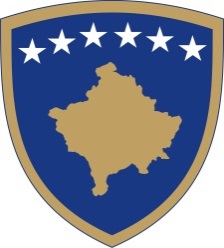 Republika e KosovësRepublika Kosova - Republic of KosovoQeveria - Vlada - Government                             Br. 14/140              Datum: 05. 04. 2017Vlada Republike Kosova je na osnovu  člana  92 stav 4. i člana  93 stav  (4) Ustava Republike Kosovo, člana 7 stav 5 Zakona br.04/L-05 o međunarodnim sporazumima , na osnovu člana 4 Pravilnika br. 02/2011 o oblastima administrativnih odgovornosti Kancelarije Premijera i ministarstava, izmenjenog i dopunjenog  Pravilnikom br. 07/2011, i člana  19 Pravilnika o radu Vlade Republike Kosova  br. 09/2011, na sednici održanoj 05. aprila  2017 godine, je donela:O D L U K UOdobrava se predlog Ministarstva obrazovanja, nauke i tehnologije da se traži ovlašćenje od Predsednika Republike Kosovo za potpisivanje Sporazuma o saradnji između Ministarstva obrazovanja, nauke i tehnologije Republike Kosovo i Organizacije - Stitching SPARK Holandija, kako bi se osigurala finansijska stabilnost Međunarodnog biznis koledža "IBCM" u Mitrovici.  Preporučuje se predsedniku Republike Kosovo da da ovlašćenje ministru prosvete, nauke i tehnologije za potpisivanje sporazuma iz stava 1. ove odluke, u roku propisanom Zakonom o međunarodnim sporazumima. Odluka stupa na snagu danom potpisivanjaIsa MUSTAFA           _________________                                                                                                                         Premijer Republike Kosovo  Dostavlja se: zamenicima Premijera svim ministarstvima  (ministrima )Generalnom sekretaru KPR-a  		Arhivi VladeRepublika e KosovësRepublika Kosova - Republic of KosovoQeveria - Vlada - Government                             Br. 15/140              Datum: 05. 04. 2017Vlada Republike Kosova je na osnovu  člana  92 stav 4. i člana  93 stav  (4) Ustava Republike Kosovo, člana 7 stav 5 Zakona br.04/L-05 o međunarodnim sporazumima , na osnovu člana 4 Pravilnika br. 02/2011 o oblastima administrativnih odgovornosti Kancelarije Premijera i ministarstava, izmenjenog i dopunjenog  Pravilnikom br. 07/2011, i člana  19 Pravilnika o radu Vlade Republike Kosova  br. 09/2011, na sednici održanoj 05. aprila  2017 godine, je donela:O D L U K UOdobrava se predlog Ministarstva obrazovanja, nauke i tehnologije da se traži ovlašćenje od Predsednika Republike Kosovo za potpisivanje Sporazuma o saradnji za finansiranje i upravaljanje projektom “HERAS – Visoko obrazovanje, istraživanje i primenjene nauke (Kosovo) između Ministarstva obrazovanja, nauke i tehnologije Republike Kosovo i Austrijske agencije za razvoj -ADA.  Preporučuje se predsedniku Republike Kosovo da da ovlašćenje ministru prosvete, nauke i tehnologije za potpisivanje sporazuma iz stava 1. ove odluke, u roku propisanom Zakonom o međunarodnim sporazumima. Odluka stupa na snagu danom potpisivanja.Isa MUSTAFA           _________________                                                                                                                         Premijer Republike Kosovo  Dostavlja se: zamenicima Premijera svim ministarstvima  (ministrima )Generalnom sekretaru KPR-a  		Arhivi VladeRepublika e KosovësRepublika Kosova - Republic of KosovoQeveria - Vlada - Government                             Br. 16/140              Datum: 05. 04. 2017Vlada Republike Kosova je na osnovu  člana  92 stav 4. i člana  93 stav  (4) Ustava Republike Kosovo, člana 15 stav 8 Zakona br.05/L-125 o budžetu Republike Kosovo, na osnovu člana 4 Pravilnika br. 02/2011 o oblastima administrativnih odgovornosti Kancelarije Premijera i ministarstava, izmenjenog i dopunjenog  Pravilnikom br. 07/2011, i člana  19 Pravilnika o radu Vlade Republike Kosova  br. 09/2011, razmatrajući zahtev sa br. prot. 595/3 dat 09.03.2017 na sednici održanoj 05. aprila  2017 godine, je donela:O D L U K UOdobrava se predlog Ministarstva obrazovanja, nauke i tehnologije da se traži ovlašćenje od Predsednika Republike Kosovo za potpisivanje Sporazuma o saradnji za finansiranje i upravaljanje projektom “HERAS – Visoko obrazovanje, istraživanje i primenjene nauke (Kosovo) između Ministarstva obrazovanja, nauke i tehnologije Republike Kosovo i Austrijske agencije za razvoj -ADA.  Preporučuje se predsedniku Republike Kosovo da da ovlašćenje ministru prosvete, nauke i tehnologije za potpisivanje sporazuma iz stava 1. ove odluke, u roku propisanom Zakonom o međunarodnim sporazumima. Odluka stupa na snagu danom potpisivanja.Isa MUSTAFA           _________________                                                                                                                         Premijer Republike Kosovo  Dostavlja se: zamenicima Premijera svim ministarstvima  (ministrima )Generalnom sekretaru KPR-a  		Arhivi VladeRepublika e KosovësRepublika Kosova - Republic of KosovoQeveria - Vlada - Government                             Br. 17/140              Datum: 05. 04. 2017Vlada Republike Kosova je na osnovu  člana  92 stav 4. i člana  93 stav  (4) Ustava Republike Kosovo,  na osnovu člana 4 Pravilnika br. 02/2011 o oblastima administrativnih odgovornosti Kancelarije Premijera i ministarstava, izmenjenog i dopunjenog  Pravilnikom br. 07/2011, i člana  19 Pravilnika o radu Vlade Republike Kosova  br. 09/2011, na sednici održanoj 05. aprila  2017 godine, je donela:O D L U K UOdobren je  predlog Ministarstva za evropske integracije za pokretanje pregovora o članstvu Kosova u programima EU: Erasmus +, COSME, Evropa za građane i kreativna Evropa.   Obavezuju se institucije korisnice programa navedenih u stavu 1. ove odluke, da na osnovu Okvirnog sporazuma o programima EU između Kosova i EU i važečeg zakonodavstva, izvrše neophodne proceduralne korake za članstvo .  Obavezuje se Ministarstvo za evropske integracije da preduzme potrebne postupke kako bi se osigurao povraćaj sredstava za isplatu članstva  od IPA 2017.  Odluka stupa na snagu danom potpisivanja.Isa MUSTAFA           _________________                                                                                                                         Premijer Republike Kosovo  Dostavlja se: zamenicima Premijera svim ministarstvima  (ministrima )Generalnom sekretaru KPR-a  Arhivi VladeRepublika e KosovësRepublika Kosova - Republic of KosovoQeveria - Vlada - Government                             Br. 18/140              Datum: 05. 04. 2017Vlada Republike Kosova je na osnovu  člana  92 stav 4. i člana  93 stav  (4) Ustava Republike Kosovo,  na osnovu člana 129 zakona br.04/L-042 o javnim nabavkama u Republici Kosovo, sa izvršenim izmenama i dopunama, na osnovu člana 4 Pravilnika br. 02/2011 o oblastima administrativnih odgovornosti Kancelarije Premijera i ministarstava, izmenjenog i dopunjenog  Pravilnikom br. 07/2011, i člana  19 Pravilnika o radu Vlade Republike Kosova  br. 09/2011, na sednici održanoj 05. aprila  2017 godine, je donela:O D L U K UOvlašćuje se Regulatorna komisija za javne nabavke da odluči o nivou korišćenja elektronske platforme od strane ugovornih organa, u zavisnosti od procene RKJN.  Regulatorna komisija za javne nabavke će proceniti i odlučiti o nivou primene platforme, ili modula platforme E-nabavke, oslanjajući se na analizu i preporuke sektora za IT, RKJN i / ili procene aa praćenja implementacije platforme.  Regulatorna komisija za javne nabavke je ovlašćena da donosi odluke kojima se reguliše primene privremenih mera koje se smatraju potrebnim za povećanje efikasnosti korišćenja elektronskog platforme.  Odluke Regulatorne komisije o javnim nabavkama će biti obavezujuće za ugovorne autoritete i ekonomske operatere koji učestvuju u aktivnostima javnih nabavki u institucijama Republike Kosovo.  Regulatorna komisija za javne nabavke je dužna, da putem Ministarstva finansija svaka tri meseca obavesti Vladu Republike Kosova o stepenu ispunjenja ciljeva u vezi sa primenom modula e-nabavke.  Ova odluka se odnosi na 2017.godinu. Ova odluka stupa na snagu danom potpisivanja. Isa MUSTAFA           _________________                                                                                                                         Premijer Republike Kosovo  Dostavlja se: zamenicima Premijera svim ministarstvima  (ministrima )Generalnom sekretaru KPR-a  Arhivi Vlade